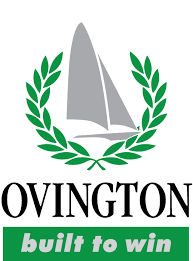 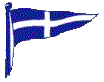 TYNEMOUTH SAILING CLUBESTUARY BOWL for INTERNATIONAL 14’sOPEN MEETING for MUSTO SKIFFS Sponsored by Ovington BoatsSATURDAY & SUNDAY  28th  &  29th  September 2019NOTICE OF RACEVENUE:  Racing to be held at sea or on the Tyne Estuary, depending upon conditions. Access to the water from Priors Haven, Tynemouth, on the north bank of the Estuary adjacent to Tynemouth Castle. Changing and refreshment facilities available in the Clubhouse. TRAVEL: Train from London King’sX to Newcastle (<3hrs) then Metro to Tynemouth Station (5min walk from TSC)                                                             Flybe Southampton- Ncstle Friday (15.20 or 19.05) Return Nctle-Soton Sunday (16.50 or 20.25) Metro - Airport to Tynemouth.         Secure storage of boats in Tynemouth can be arranged contact Howard or Adam (below)ACCOMODATION: Camping is permitted in the Port of Tyne ‘Blockyard’ by prior arrangement approx 100m from the clubhouse. Please indicate to contacts mentioned below if you intend to camp. Some accommodation available with local TSC members. Contact adam.ovington@gmail.com for more info. Sunday morning breakfast served at TSCPROGRAMME:  5 races programmed over the two days. First race on Saturday Start at 1.00 pm. 2nd & 3rd races to follow (back to back).  Sunday’s racing to start at 11.00am.  2  races (back to back). No Sunday start after 2.30pmCLASSES: Separate Class starts for International 14’s & Musto Skiffs                              TIDES:  High Water at 16.06hrs on Saturday Sept 28th and 16.48hrs on Sunday Sept 29th RACING RULES:  All races to be governed by the Racing Rules of Sailing 2017-2020. The (30%) Exoneration Penalty and Arbitration of the RYA Rules Disputes Procedures will be available to competitors. See official Notice Board for details.BRIEFING:  There will be a briefing in the clubhouse at 12.00 noon on Saturday 28th Sept.COURSES:  Racing on  Windward/Leeward (MS) and/or Sausage-Triangle (I14) courses at sea or alternatively Harbour Courses in adverse sea conditions.SCORING:  If 4 or more races are sailed, one result may be discarded. Scoring as per Appendix A low point. ENTRY FEE:  £60.00 per boat . Skiffs: £35.00 per boat.   If advance entry received before 5.00pm on Friday 6th Sept a Reduced Entry Fee applies as follows:    14 £55.00 & MS £30.00      Enter on line via TSC Website or late entry will be available on arrival in the TSC Clubhouse. Sailing Instructions will be provided on receipt of entry. Entry includes Hog Roast dinner on the staturday night. Additional tickets may be purchased at registration INSURANCE:  Each boat shall have 3rd Party insurance to a sum of not less than £2,000,000.                                                                                                                                                                             SOCIAL:  Evening of Friday27th September ‘The Delights of Tynemouth” evening probably including a stuffed dog and maybe a curry followed by visits to other local ‘watering holes’.  Competitors, their family and friends are encouraged to gather at the clubhouse for  a Hog Roast after sailing on Saturday evening Tickets included for competitors.  The bar will be open and  other refreshments will be served.           Enquiries:  adam.ovington@gmail.com (TSC 14’s) or howard.steavenson@gmail.com (TSC S/Sec)